Bologna, 5 febbraio 2024							      Comunicato di prodottoGalletti presenta MLP: la nuova gamma di unità full inverter con refrigerante R290 La nuova gamma di pompe di calore full inverter MLP di Galletti si caratterizza per l’utilizzo del propano (R290): un refrigerante naturale dal bassissimo GWP (con un valore pari a 3) che rende la gamma MLP la scelta ideale per il raggiungimento del benessere termoigrometrico nel pieno rispetto dell’ambiente, contribuendo a ridurre l’impatto ambientale dei gas ad effetto serra e quindi il surriscaldamento del pianeta.Composta da 5 taglie e 7 modelli con potenze in raffrescamento che vanno da 6 a 16 kW la pompa di calore full inverter MLP di Galletti soddisfa a pieno il fabbisogno di riscaldamento, raffrescamento e di acqua calda sanitaria in edifici di tipo residenziale o light commercial.L’impiego del refrigerante R290, inoltre, consente l’utilizzo di MLP di Galletti anche in condizioni molto rigide (diventando una reale alternativa alle classiche caldaie) superando senza alcun problema i classici limiti delle pompe di calore. MLP di Galletti garantisce, infatti, elevate prestazioni con ampi campi di lavoro raggiungendo temperature di produzione dell’acqua fino a 75°C (con temperature esterne di -10°C) o fino a 55°C con temperature esterne di -25°C.I punti di forza del prodotto sono la presenza di ventilatori, compressori e pompe inverter che consentono di ridurre la potenza elettrica assorbita e garantire elevate efficienze stagionali, il tutto gestito da un’avanzata tecnologia in grado di gestire diversi componenti di impianto, tra cui i sistemi di back up, le valvole e le pompe di circolazione, al fine di garantire la massima efficienza di gestione.Il controller touch, infine, consente di estendere le numerose funzionalità base dell’elettronica a bordo macchina, permettendo livelli di programmazione avanzata come la possibilità di effettuare analisi energetiche o di impostare fasce orarie personalizzate.Tutti i modelli della gamma di pompe di calore full inverter MLP di Galletti accedono agli sgravi fiscali offerti dalla legislazione vigente. Come tutti i prodotti presenti a catalogo Galletti, le MLP sono certificate EuroventBREVI NOTE TECNICHE SUL PRODOTTO:Utilizzo del refrigerante naturale R290 a ridottissimo impatto ambientale, GWP pari a 3Pompa idraulica ECVentilatore assiale ECCompressore twin-rotary azionato da motore elettrico ECAmpio campo di lavoro con produzione acqua calda fino a 75°CStrategie avanzate di regolazione e gestione dell’impiantoOpzione Smart Grid per la massimizzazione del risparmio energeticoElevati valori di efficienza stagionale Analisi energeticheAccesso alle detrazioni fiscaliCertificazione EuroventGalletti S.p.A.L’azienda presidia il settore della climatizzazione comfort con uno dei cataloghi più ampi e completi del settore, vantando su ogni gamma di prodotto l’adesione alla certificazione Eurovent.  Da sempre Galletti ha investito molto sull’innovazione dei processi interni e può contare al proprio interno su di un laboratorio di Ricerca e Sviluppo completo di camera climatica di ultima generazione, un Dipartimento per la progettazione meccanica, elettrica ed elettronica, linee di produzione all’avanguardia per i terminali idronici, per i chiller e le pompe di calore. La forte verticalizzazione che caratterizza tutte le aziende del Gruppo si traduce in Galletti nella capacità di gestire al proprio interno, oltre alla realizzazione del prodotto finito, anche la produzione di semilavorati “critici”, come la lavorazione della lamiera: quest’ultima viene gestita da un centro di lavoro automatizzato che integra un robot per la piegatura di piccole parti, un centro di punzonatura, uno di piegatura e un magazzino automatico.Verticalizzazione per Galletti significa anche sviluppo interno dei software di regolazione e produzione degli scambiatori di calore a pacco alettato. Tutto questo permette all’azienda di offrire grande flessibilità ai propri interlocutori.IMMAGINI DISPONIBILI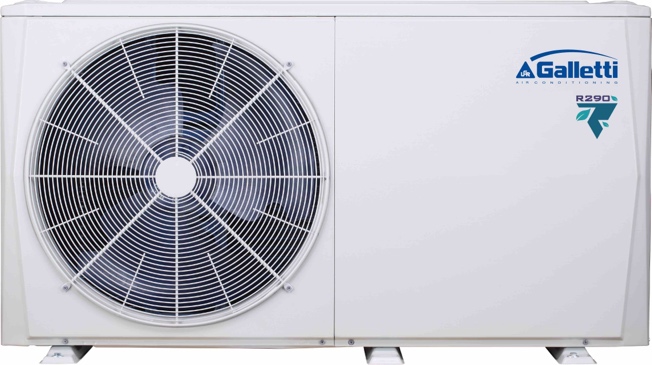 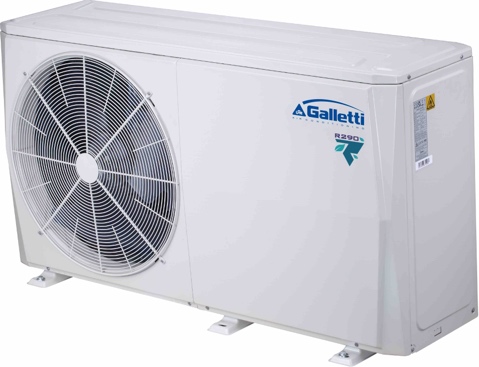 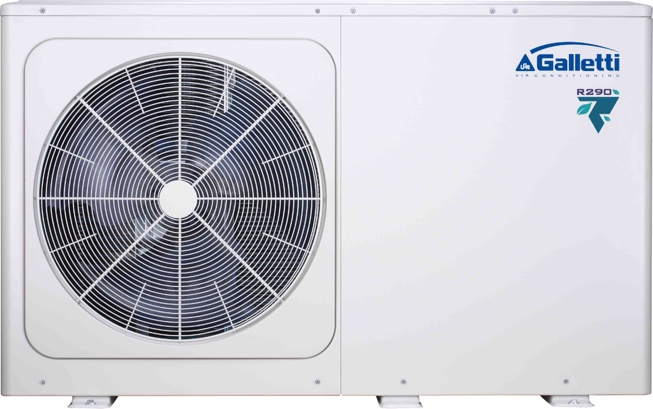 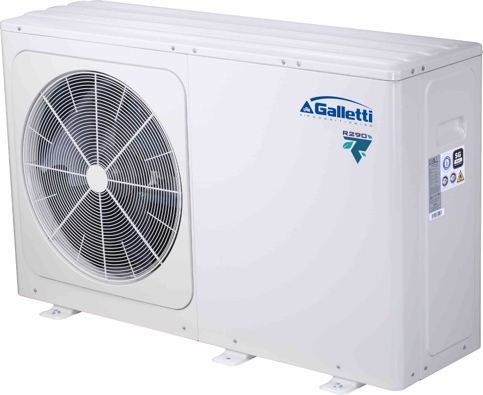 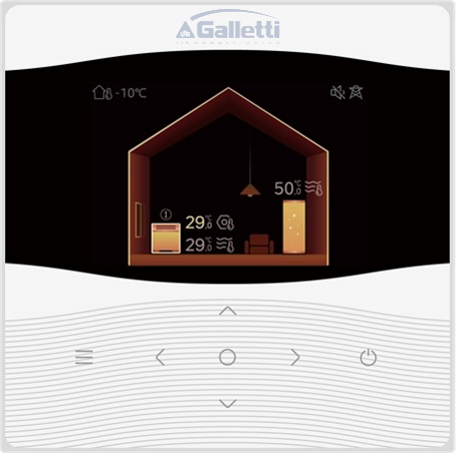 